	В соответствии с решением Собрания депутатов Порецкого муниципального округа от 02.12.2022 №С-05/02 «Об утверждении Положения о регулировании бюджетных правоотношений в Порецком муниципальном округе Чувашской Республики» провести в 16.00 часов 00 минут 31 марта 2023 года в актовом зале администрации Порецкого муниципального округа  публичные слушания по проекту решения Собрания депутатов Порецкого муниципального округа «Об итогах исполнения бюджета Сиявского сельского поселения Порецкого района Чувашской Республики за 2022 год».	Для проведения публичных слушаний назначить:	Председательствующий на слушаниях – Председатель Собрания депутатов Порецкого муниципального округа  -  Л.Г.Васильев;	Секретарь публичных слушаний – главный специалист-эксперт финансового отдела администрации Порецкого муниципального округа – Т.В. Миронова;	Докладчик на публичных слушаниях –  заместитель главы по экономике, АПК и финансам - начальник финансового отдела администрации Порецкого муниципального округа – Т.И.Галахова.	Настоящее распоряжение и проект решения Собрания депутатов Порецкого муниципального округа «Об итогах исполнения бюджета Сиявского сельского поселения Порецкого района Чувашской Республики за 2022 год» опубликовать в издании «Вестник Поречья» и разместить на официальном сайте Порецкого муниципального округа в сети «Интернет».Глава Порецкого муниципального округа                                                                Е.В.Лебедев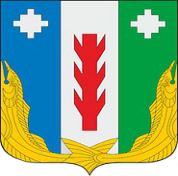 АдминистрацияПорецкого муниципального округаЧувашской РеспубликиРАСПОРЯЖЕНИЕ_________2023 № _____с. ПорецкоеЧăваш РеспубликинПăрачкав муниципалитет округӗн администрацийĕХУШУ________2023 № _____Пăрачкав сали